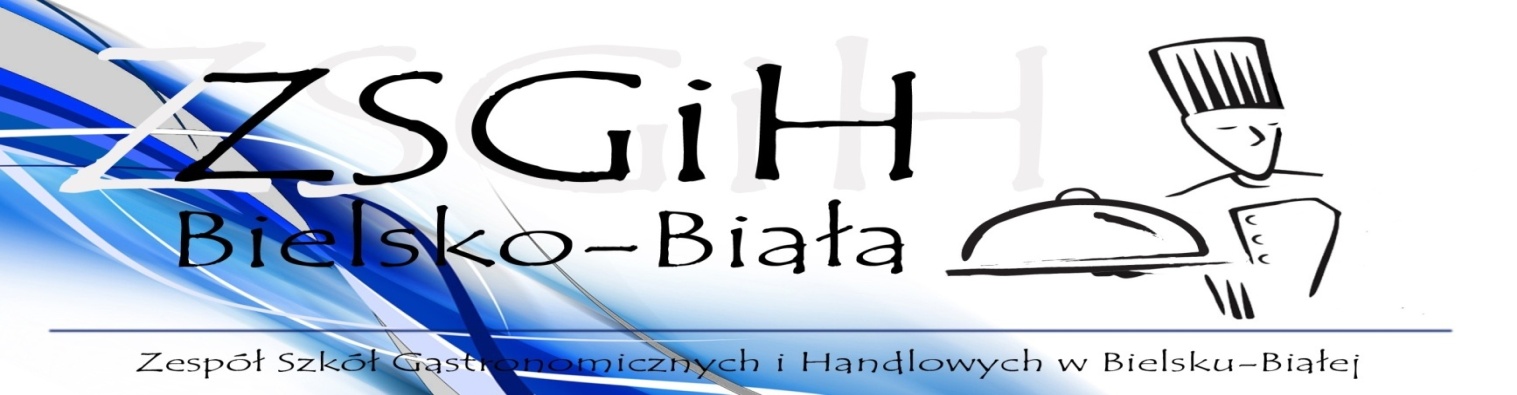 JadłospisZ przyczyn nie przewidzianych jadłospis może ulec zmianie. SKŁAD SUROWCOWY POTRAW DOSTĘPNY U ZLECENIODAWCY.Daniegram.poniedziałek26-02-2024Zupa ogórkowa z ziemniakami(seler gluten,mleko )350poniedziałek26-02-2024Makaron z serem na słodko (gluten,jaja,mleko )300poniedziałek26-02-2024Kompot z owocami niskosłodzony200mandarynka2sztwtorek27-02- 2024Krupnik zabielany (seler gluten,mleko)350wtorek27-02- 2024Udko w jogurcie  (mleko)1sztwtorek27-02- 2024ziemniaki150wtorek27-02- 2024Warzywa tri z wody100wtorek27-02- 2024Kompot z owocami niskosłodzony200Środa28-02-2024Zupa neapolitańska z zacierką (seler,gluten,mleko)350Środa28-02-2024Bigos domowy (gluten)300Środa28-02-2024ziemniaki150Środa28-02-2024Kompot z owocami niskosłodzony200Środa28-02-2024Czwartek29-02-2024Zupa pomidorowa z makaronem (seler,gluten,mleko)350Czwartek29-02-2024Pieczeń ze schabu w sosie (gluten)90/100Czwartek29-02-2024Kasza bulgur150Surówka z kapusty pekińskiej100Kompot z owocami niskosłodzony200Piątek01-03-2024Zupa grysikowa gluten,seler, )350Piątek01-03-2024Filet z miruny po grecku ( jaja,gluten,ryba)100Piątek01-03-2024ziemniaki150Piątek01-03-2024Kompot z owocami niskosłodzony100